https://csa.umed.wroc.pl/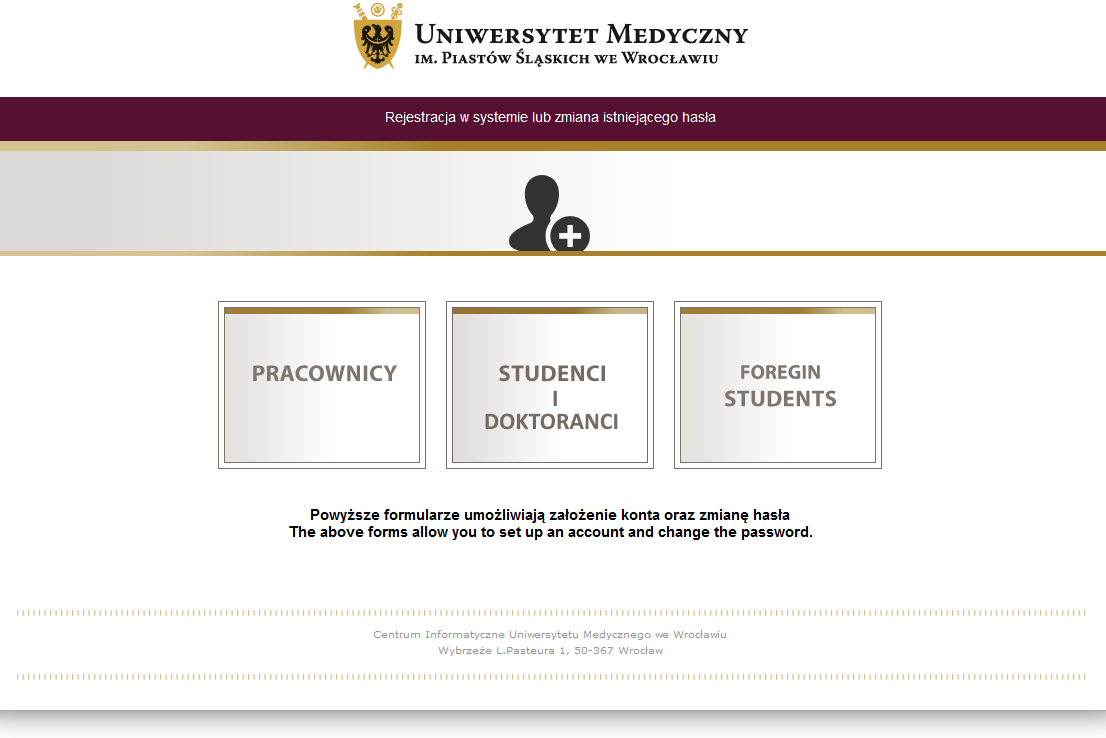 https://csa.umed.wroc.pl/#studen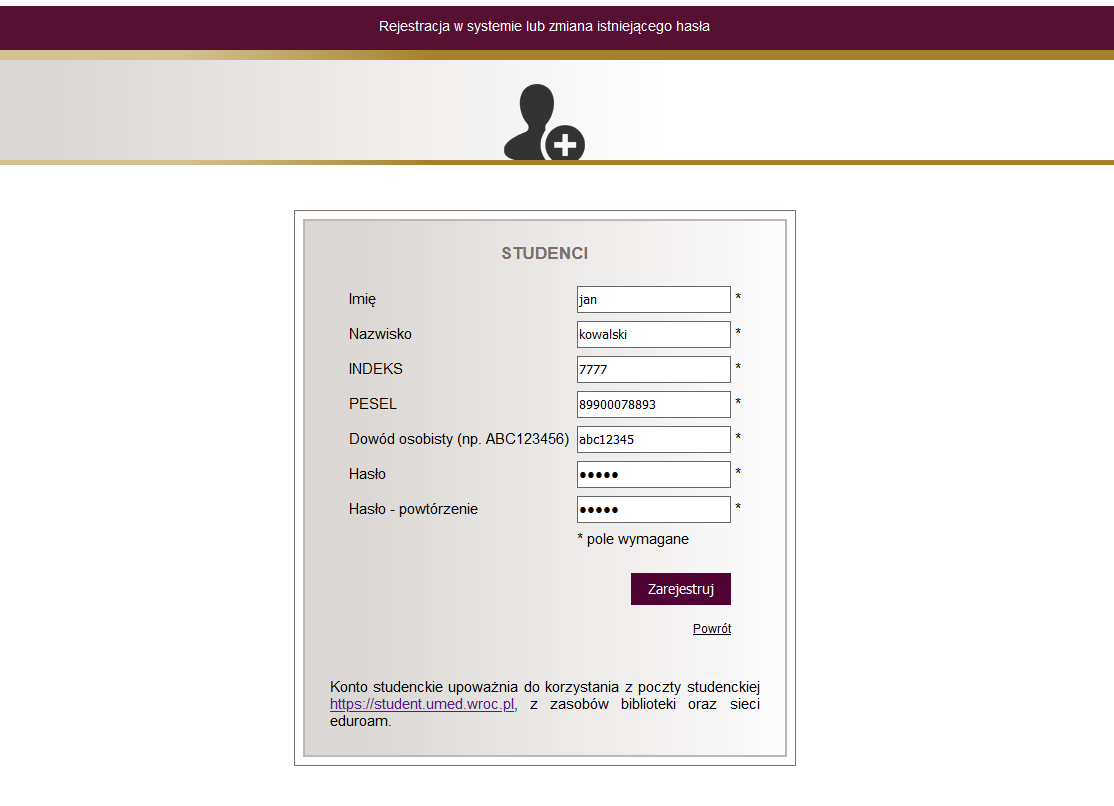 